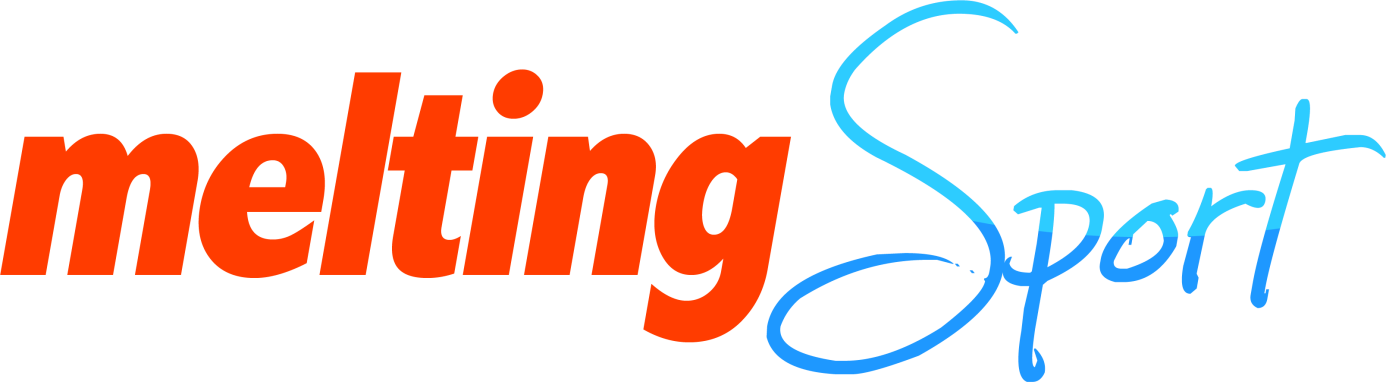 www.meltingsport.beCours de natation pour la saison du01 mars > 30 juin 2021 et du 01 septembre > 30 Décembre 2021L’asbl meltingsport organise des cours privés de natation pour le bine- être des enfants et des adultes à Bruxelles.Les cours sont donnés par M.Callens Sébastien maître-nageur et directeur de piscine.Horaire des cours :Nos tarifs :La séance se déroule dans une piscine privée de 20 mètres, de ce fait l’entrée est gratuite.Réserver un cours :Contactez-nous par téléphone ou par e-mail 0475/502 153 meltingsport@hotmail.comLundiMardivendredi15h30 à 17h30 (adulte)16h30 à 17h00 (enfant)15h30 à 17h30 (adulte)AdulteEnfant15€ les 30 minutes13€ les 30 minutes